GOVERNO DO ESTADO DE SÃO PAULO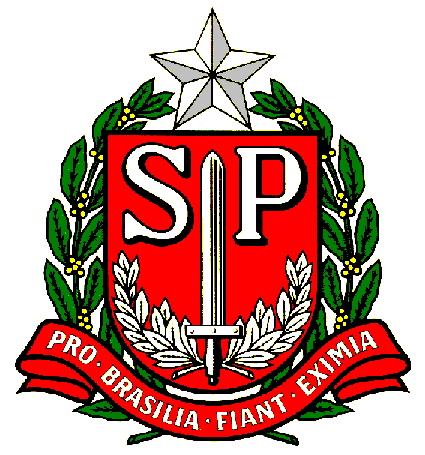 SECRETARIA DE ESTADO DA EDUCAÇÃODiretoria de Ensino Região CentroCLASSIFICAÇÃO CONFORME EDITAL DE CREDENCIAMENTO DE 05/02/2018 PARA ATUAR EM SALA DE LEITURADER - CENTROLISTA DOS PROFESSORES INSCRITOS NO PROCESSO SELETIVO 2018 PARAATUAR NO PROGRAMA SALA DE LEITURA 	NoPontos na D.E.Nome do Professor RGCategoria172,000Eunice Pedroso de Almeida16919615F257,505José Aparecido Mendes14581349F344,803Beatriz Regina Biolcatti134606607F440,809Monica Garcia15100022F530,933Ivo Claudio Viana de Medeiros223393370F630,700Renata de Figueiredo Pastorelli321092089F721,784Rita Iraci da Silva Rodrigues367174546F